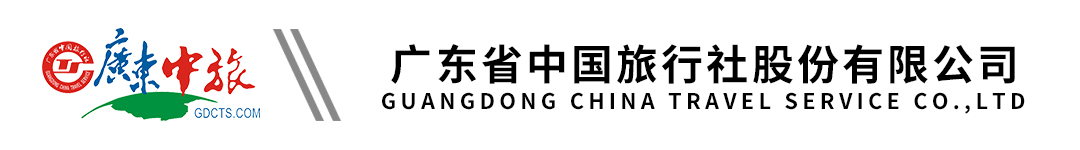 河源年度板栗节和首届甜葡萄柚节  入住云溪温泉  黄龙岩  高尔夫球纯玩2天行程单行程安排集合站点费用说明其他说明产品编号YD1600226734MN出发地广州市目的地河源市行程天数2去程交通无返程交通无参考航班无无无无无产品亮点【首届】 是台湾柑橘研究所在葡萄柚与糖橙杂交而选育出来的品种，这是省内第一次结果，快点来尝鲜！甜葡萄柚中含有宝贵的天然维生素P和丰富的维生素C以及可溶性纤维素。维生素P可以增强皮肤及毛孔的功能，有利于皮肤保健和美容。甜葡萄柚还含有天然叶酸，可以预防服用避孕药的妇女及孕妇贫血和减少生育畸形婴儿的几率。【首届】 是台湾柑橘研究所在葡萄柚与糖橙杂交而选育出来的品种，这是省内第一次结果，快点来尝鲜！甜葡萄柚中含有宝贵的天然维生素P和丰富的维生素C以及可溶性纤维素。维生素P可以增强皮肤及毛孔的功能，有利于皮肤保健和美容。甜葡萄柚还含有天然叶酸，可以预防服用避孕药的妇女及孕妇贫血和减少生育畸形婴儿的几率。【首届】 是台湾柑橘研究所在葡萄柚与糖橙杂交而选育出来的品种，这是省内第一次结果，快点来尝鲜！甜葡萄柚中含有宝贵的天然维生素P和丰富的维生素C以及可溶性纤维素。维生素P可以增强皮肤及毛孔的功能，有利于皮肤保健和美容。甜葡萄柚还含有天然叶酸，可以预防服用避孕药的妇女及孕妇贫血和减少生育畸形婴儿的几率。【首届】 是台湾柑橘研究所在葡萄柚与糖橙杂交而选育出来的品种，这是省内第一次结果，快点来尝鲜！甜葡萄柚中含有宝贵的天然维生素P和丰富的维生素C以及可溶性纤维素。维生素P可以增强皮肤及毛孔的功能，有利于皮肤保健和美容。甜葡萄柚还含有天然叶酸，可以预防服用避孕药的妇女及孕妇贫血和减少生育畸形婴儿的几率。【首届】 是台湾柑橘研究所在葡萄柚与糖橙杂交而选育出来的品种，这是省内第一次结果，快点来尝鲜！甜葡萄柚中含有宝贵的天然维生素P和丰富的维生素C以及可溶性纤维素。维生素P可以增强皮肤及毛孔的功能，有利于皮肤保健和美容。甜葡萄柚还含有天然叶酸，可以预防服用避孕药的妇女及孕妇贫血和减少生育畸形婴儿的几率。天数行程详情用餐住宿D1指定地点-午餐（板栗宴）-黄龙岩－入住云溪温泉度假村-体验休闲高尔夫早餐：X     午餐：√     晚餐：X   康禾云溪温泉酒店D2酒店早餐—仙坑村－午餐－年度甜葡萄柚－返程早餐：√     午餐：√     晚餐：X   无名称回程上车时间单价(元/人)回程上车时间单价(元/人)番禺广场（地铁A出口）√07:000-0广州海珠广场√07:500-0新塘广场√08:500-0增城宾馆√09:200-0费用包含1.交通：往返旅游大巴，按实际人数每人一正位1.交通：往返旅游大巴，按实际人数每人一正位1.交通：往返旅游大巴，按实际人数每人一正位费用不包含1.旅行中的个人消费。1.旅行中的个人消费。1.旅行中的个人消费。预订须知1、此游客务必带上有效身份证原件，入住酒店必须一人一证(否则无法入住酒店)。入住酒店后，如需外出建议结伴而行，注意人身财产安全；温馨提示【特别提示】根据中国保监会规定：意外保险投保承保年龄范围调整为2-75周岁，其中70周岁以上游客出险按保额的50%赔付，属于急性病的只承担医疗费用，不再承担其他保险责任。